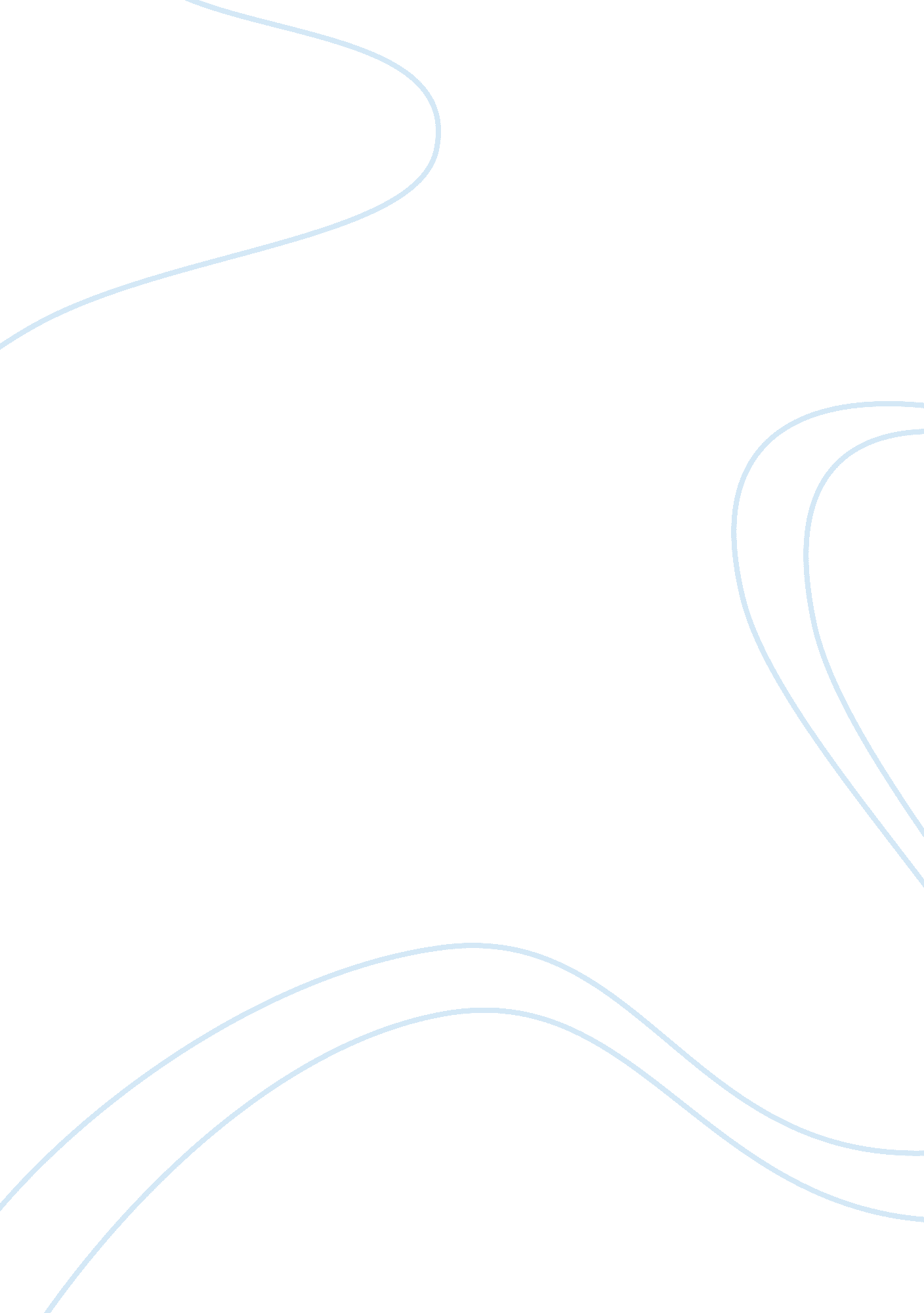 Business skillsBusiness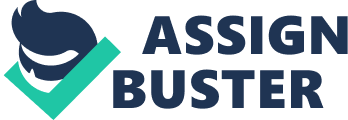 Business Skills The Alternative Dispute Resolution (ADR) is used for settling the disputes and conflicts through negotiation and cooperation and also by means of laws imposed by the governments. The ADR technique is applied and practiced all over the world as it has many advantages. The ADR may be approached by different methods. This may happen by laws or by settling down the disputes out of the courts. The ADR is extremely practical and advantageous in business. This technique improves the business skills. 



The ADR may be obtained by various methods like meditation, negotiation, arbitration, mini-trials, summary jury trial, private judges and judging etc. In the case of meditation, the mediator is used which does not belong to any party of the dispute. This person co-ordinates with both the party and ask them to settle down the problem by acceptable compromise for all the parties. 



In the arbitration method, a person or a group gives a decision according to the facts provided by the parties. This decision may be accepted by the parties according to the rules. 



In mini-trials, the decision is taken after submission of a short summary is presented to the higher officials who are allowed for deciding the case. After the thinking about the conditions and facts, the officials try to find a settlement which is acceptable to all. 



In the summary jury trial method, a short assessment is taken place in rapid manner. The parties and the jury are guided by a neutral third party or person who guides them to take decision through settlement. This help to reduce the conflicts between all the parties and the jury and all the disagreement. 







There is another method by means of private judges. By this method, a judge is employed for taking the decision. This judge has to be worked as a judge earlier. This process is a costly method and both the parties settle down for the compensation for this process expense. The judge hears the case and settles down the dispute. 



The other method of ADR may be through the law and by means of courts. The parties have to settle down the issue of conflict in the judiciary. This method is very expensive and thus the above methods of arbitration, summary jury trials etc. are considered as the effective methods of settling the disputes. Through all these methods the disputes related to property can be solved down effectively. The ADR is very effective method to sort out the property conflicts. 



The ADR technique is very advantageous and applicable methods to sort out the business and the property issues. The advantages of ADR are cost effectiveness, speedy process, time saving and short process. By using this technique the decisions are taken according to the facts which are presented by the parties, so the decision is fair and can be treated as an applicable to all parties. There are many other advantages also like flexibility, privacy, economy, diversity, efficiency, informality etc. and many other which resembles with these features. Thus the ADR technique is considered as an undisputed technique for resolution of the conflicts in business as well as other matters like property issues also. 



















References: 

1) Albert K. Fiadjoe, Alternative Dispute Resolution: A Developing World Perspective, published by Routledge Cavendish. 

http://www. google. co. in/booksvid= ISBN1859419127&id= pJgYqxtqmccC&pg= PP1&lpg= PP1&ots= hWmWI3bmYY&dq= Alternative+Dispute+Resolution&sig= nFun58QWrJ-ZOEsjsK4Z-6oGYN4#PPA2, M1 

2) Indiana Rules of Court Rules For Alternative Dispute Resolution Including Amendments Received Through January 1, 2006. 

http://www. in. gov/judiciary/rules/adr/index. html#r1 